Российская ФедерацияРеспублика КалмыкияЭлистинское городское Собраниешестого созыва    РЕШЕНИЕ № 5В соответствии со статьями 8, 19 Закона Республики Калмыкия от         6 ноября 2001 года № 138-II-З «Об административно-территориальном устройстве Республики Калмыкия», Положением о порядке присвоения, изменения, аннулирования наименований элементам планировочной структуры города Элисты, утвержденным решением Элистинского городского Собрания от 19 июня 2014 года №8, на основании ходатайства Администрации города Элисты, руководствуясь статьей 20 Устава города Элисты,Элистинское городское Собрание решило:1. Присвоить наименование элементу планировочной структуры города Элисты, расположенному по адресному ориентиру: город Элиста, от ул. Сарпинская до ул. Ковыльная, согласно прилагаемой схеме  Приложения к настоящему решению:улица Северо-Западная. 2. Настоящее решение вступает в силу со дня его официального опубликования в газете «Элистинская панорама».Председатель Элистинского городского Собрания                                                                     Н. ОрзаевПриложение к решению Элистинского городского Собрания от  27 ноября 2019 года № 5Ситуационная схема расположения элемента планировочной структуры города Элисты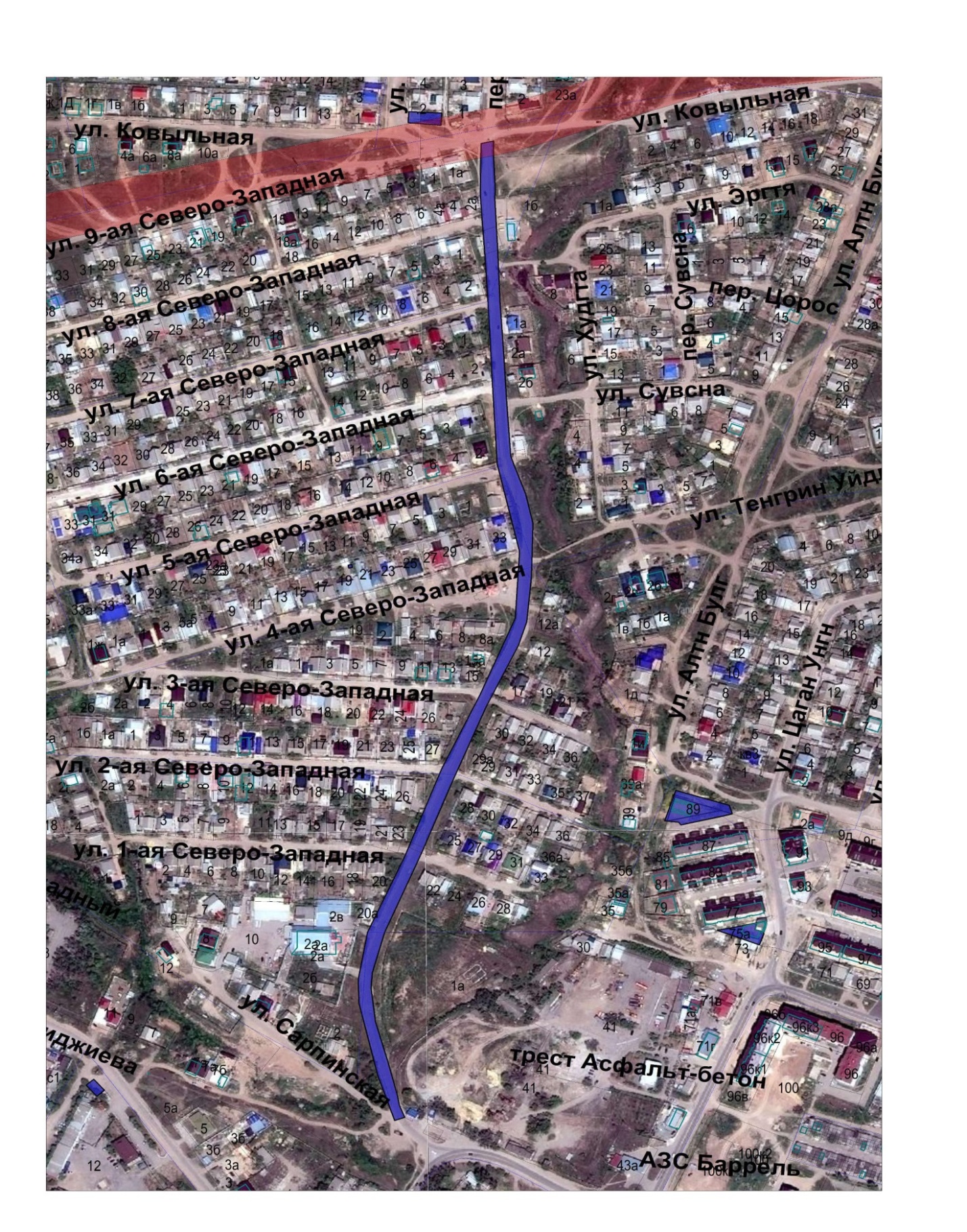 27 ноября 2019 года     внеочередное заседание № 4     внеочередное заседание № 4           г. ЭлистаО присвоении наименования элементу планировочной структуры города ЭлистыО присвоении наименования элементу планировочной структуры города Элисты